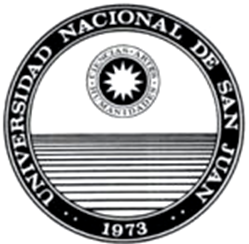 UNIVERSIDAD NACIONAL DE SAN JUANFACULTAD DE CIENCIAS SOCIALESCURSO DE POSGRADOHerramientas para la Alfabetización AcadémicaOptimización de competencias vinculadas al abordaje de las Ciencias SocialesCurso de carácter presencialCICLO LECTIVO 2017 - 2018Docentes responsables: Esp . Prof. Gladys DeguerMgter. Prof. Gabriela LlullMarco TeóricoNumerosos investigadores constatan que la lectura y escritura exigidas en el nivel superior se aprenden en ocasión de enfrentar las prácticas de producción discursiva y la consulta de textos propias de cada materia, y según la posibilidad de recibir orientación y apoyo por parte de quien domina la materia y participa de estas prácticas lectoescritoras. El apropiamiento de los conocimientos disciplinares por parte de los alumnos requiere de una postura activa frente a los textos propuestos por los docentes de cada una de las asignaturas. Concebimos al texto como una unidad semántica y estructural en la cual la lectura y la escritura son prácticas estrechamente conectadas. En todos los niveles de la comunidad educativa de nivel superior, la lectura y la escritura son habilidades fundamentales en el proceso de enseñanza/aprendizaje. Sin embargo, las prácticas pedagógicas en torno a estas competencias, históricamente, se han circunscripto a espacios delimitados, con relativo carácter transversal a todas las asignaturas. Los textos, en tanto prácticas discursivas, responden a normas que emergen de una comunidad particular y permiten a los lectores asignarles un sentido adecuado, a partir de una transacción comunicativa, una interpretación que se hace desde un lugar, una comprensión que integra lo que dice el texto con cómo se dice y con los saberes, los valores y las creencias de la tradición, la cultura, del grupo de textos que circula puertas adentro de la comunidad discursiva en la que se está leyendo o escribiendo. Asimismo, la práctica de la lectura no se reduce solamente a la adquisición de ciertas herramientas que permitan la búsqueda de información. Esto significa que se opera principalmente con textos seleccionados y guías de búsqueda de información, lo que no implica que el alumno llegue a desplegar los procesos que intervienen en la comprensión lectora entendida como interpretación. Los procesos de interpretación y producción de textos implican prácticas divergentes y diferenciadas para cada lector/escritor, por ello es importante poner de relieve la problemática de la construcción del sentido en sí misma y el fenómeno de la lectoescritura como proceso cognitivo. Adscribimos al postulado de que la comprensión y producción de textos debe ser una práctica transversal a todas las áreas disciplinares, por lo que el trabajo de la lectura y la escritura debe ser una tarea coordinada entre todo el cuerpo docente. El déficit de los alumnos de nivel superior en sus prácticas académicas invita a reflexionar sobre el manejo de los textos que se realiza en cada área disciplinar, más allá de reconocer la responsabilidad que le cabe en este aspecto a los niveles de escolaridad que lo anteceden.Sin embargo, ya constituye un importante paso la creación de espacios dentro de la Facultad de Ciencias Sociales para reflexionar conjuntamente con los alumnos sobre los complejos procesos de la lectura y de la escritura. Hay una íntima relación entre la dimensión epistémica de los textos de uso y circulación de cada asignatura (es decir, los conocimientos que los textos pretenden transmitir) y su dimensión retórica: los modos de decir, las prácticas discursivas específicas relacionadas con la divulgación del conocimiento de una disciplina en particular.Se concibe a la lectura como un proceso cognitivo complejo, en el que la construcción del sentido deviene de una interacción texto/lector, en la que el primero se postula como un artefacto situado contextualmente que requiere de competencias específicas para a arribar a un nivel especializado de interpretación; y el segundo, como un sujeto portador de significaciones, también situado contextualmente, que construye el sentido del texto sobre la  base de sus propias motivaciones y saberes previos. Desde esta perspectiva, la comprensión lectora se funda principalmente en el lector, quien asigna sentidos posibles a las coordenadas significantes propuestas en el texto de acuerdo con una multiplicidad de factores, entre los que se encuentran su intención, su ideología, su conocimiento de la lengua y del contexto histórico de producción del texto. La escritura, por su parte, no es considerada una mera “puesta en palabras” de un conocimiento previo, sino una parte fundamental del proceso de adquisición de un saber. Por esa misma razón, el aprendizaje de una disciplina científica y la comunicabilidad de sus avances están íntimamente relacionados y se garantizan mutuamente en el acto de escritura.Frente al estado epistemológico planteado, este Curso de Posgrado pretende contribuir al desarrollo de estrategias para la comprensión y producción de textos por parte de los docentes, mediante consignas concretas, de aplicación específica, para el abordaje de diversos textos correspondientes a distintos géneros y para la producción escrita orientada hacia los géneros con los cuales el estudiante se relaciona con los contenidos conceptuales de cada área epistemológica. Objetivo GeneralA través del presente curso de posgrado se espera que los participantes: Desarrollen estrategias que permitan a sus alumnos abordar y producir textos académicos adecuados a distintas intencionalidades y propósitos comunicativos. Objetivos EspecíficosLos objetivos que se desprenden del anterior son: Reflexionar acerca de las estrategias lingüísticas que conforman los textos disciplinares de cada área en particular; Involucrarse activamente en los procesos lectoescritores que desarrollan los alumnos;  Hacer consciente la relación indisoluble entre las ciencias y las formas en que se construyen y decodifican los textos que las conforman.Contenidos MínimosMÓDULO 1: Lectura: concepto. Lectura como proceso: tipos de lectura, momentos de la lectura. El texto y el lector. Modelo de comprensión lectora. Microhabilidades y estrategias. MÓDULO 2: Escritura: concepto. Proceso de la escritura: etapas. Modelo de escritura. Reescritura y corrección. Microhabilidades y estrategias.  MÓDULO 3: Los textos y su función social. Géneros discursivos. El género académico: características, tipos, estrategias de abordaje y de producción.MÓDULO 4: Instrumentos de seguimiento y evaluación (autoevaluación y heteroevaluación): la rúbrica y el monitoreo de borradores. Calendario de ActividadesInicio: viernes 11 de agosto de 2017. Horario: de 17:00 a 21:00.EvaluaciónLa evaluación final consistirá en la presentación de: una propuesta de abordaje de un texto académico disciplinar; Una propuesta de producción de un texto académico disciplinar,la o las rúbricas respectivas para autoevaluación por parte del alumno. La evaluación podrá ser presentada por un solo participante o por un equipo de cátedra. La presentación se hará:en forma oral, a través de la socialización de la propuesta;  en forma escrita, por medio de la entrega para su corrección. El puntaje mínimo para aprobar el curso es de SIETE (7) puntos en la evaluación final y el 75 % de asistencia. 